Labsheet  8Program 11800	DD 21 00 19		LD IX,1900H1804	CD FE 05	LOOP:	CALL SCAN1807	21 00 19		LD HL,1900H180A	CD 78 06		CALL HEX7SG180D	18 F5			JR LOOP1900	001901	001902	001903	001904	001905	00Ketika dijalankan  (PC GO) akan muncul kode internal dari masing-masing tombol yang ditekan.Program 21800	DD 21 0C 18			LD IX, TULISAN1804	CD FE 05	TAMPIL:	CALL SCAN1807	FE 13				CP STEP1809	20 F9				JR NZ, TAMPIL180B	76				HALT180C	02180D	02180E	23180F	BB1810	831811	AEKetika dijalankan (PC GO), amati nyala 7 segment, tekan sembarang tombol  perhatikan apa yang terjadi, kemudian tekan tombol “STEP” perhatikan apa yang terjadi.Program 3Jalankan program tsb dengan menekan PC GO, kemudian amati nyala 7 segment ! . Tekan sembarang tombol  amati nyala 7 segment ! , Kemudian ganti data pada alamat 1805 menjadi  05 kemudian amati nyala 7 segment ! . Tekan sembarang tombol  amati nyala 7 segment ! , Kemudian ganti data pada alamat 1805 menjadi  01 kemudian amati nyala 7 segment ! . Tekan sembarang tombol  amati nyala 7 segment ! , Kemudian ganti data pada alamat 1805 menjadi  03 kemudian amati nyala 7 segment ! . Tekan sembarang tombol  amati nyala 7 segment!LABSHEET 9TeoriSketsa bentuk fisik I/O komunikasi MPF-1 dapat dilihat dari bentuk berupa display monitor yang terdiri dari 6 buah LED 7 segmnt dan 36 tombol tekan yang berfungsi sebagai keyboard. Dengan menggunakan komponen utama PPI 8255 yang dapat diprogram, 6 saluran pada port A dipergunakan untuk keyboard input, 8 saluran Port B untuk mengatur penyalaan segmen LED, 6 saluran port C untuk mengatur penyalaan  masing-masing LED. Sisa saluran pada port A digunakan untuk USER KEY dan input dari output alat rekam pita cassette, sedangkan sisa saluran pada port C digunakan untuk ke loudspeaker dan saluran BREAK.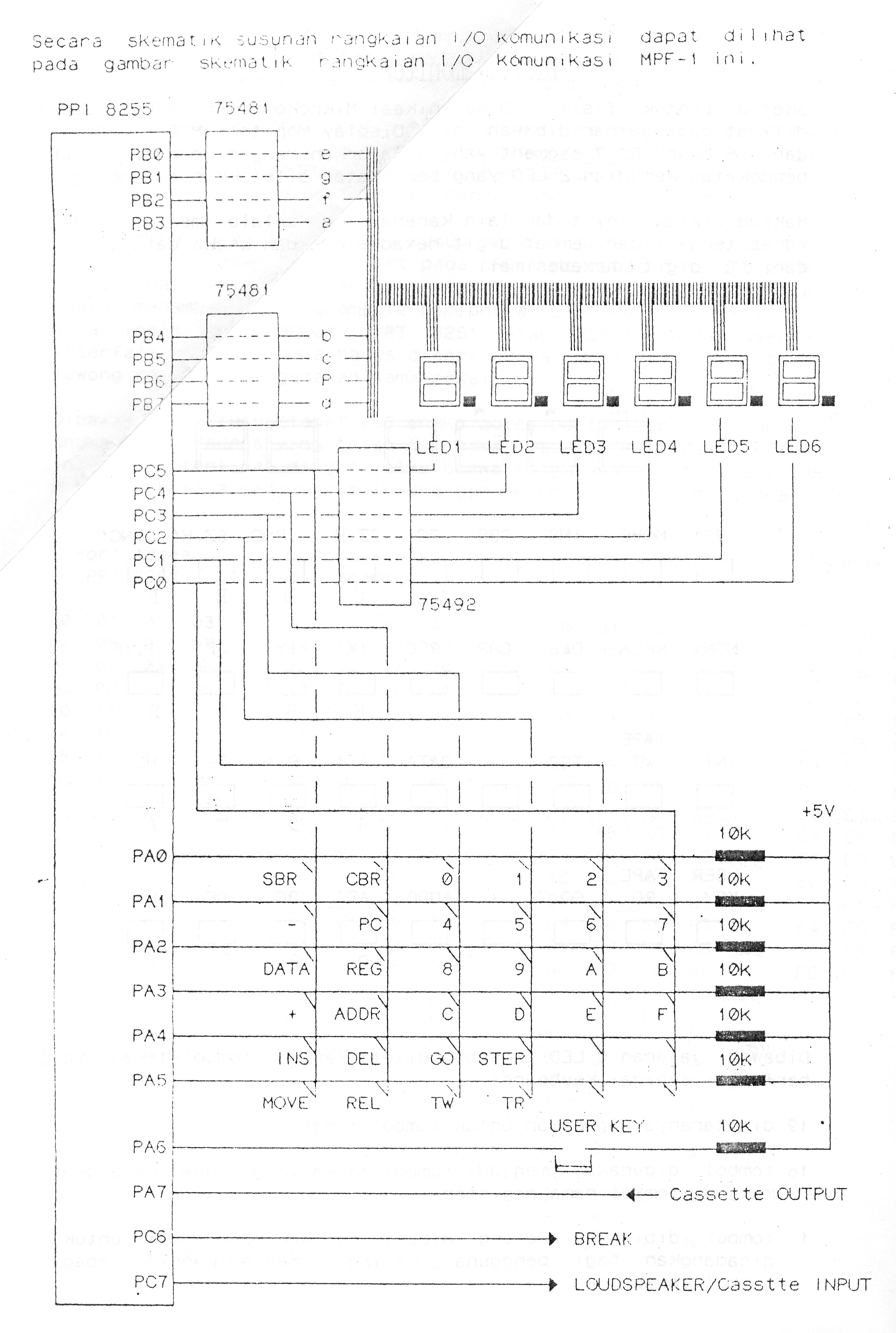 Address port berasal dari address dekoder menggunakan TTL 74LS139 disalurkan dari pin 2Y0 yang mendekodekan saluran address A6, A7, dan saluran kontrol IOREQ (Input/Output request). Pendekodean address tersebut dilengkapi dengan saluran address A0 ke pin A0 (pin 9), A1 ke pin A1 (pin 8) pada chip PPI 8255 hingga memberikan :	   Angka address	     adress untuk		00H			Port A		01H			Port B		02H			Port C		03H			Control PortSegmen-segmen LED diatur penyalaannya menggunakan saluran pada port B dengan hubungan :	PB0  mengatur segment ePB1  mengatur segment gPB2  mengatur segment f	PB3  mengatur segment aPB4  mengatur segment bPB5  mengatur segment cPB6  mengatur segment p (nyala titik)PB7  mengatur segment dApabila sluran diberi 1 (pada programnya), maka segment menyala dan jika diberi 0 berarti segment tidak menyala.Saluran-saluran pada Port C digunakan untuk memilih LED mana yang akan dinyalakan dengan ketentuan :	PC0 menyalakan LED 6 yang terletak paling kanan	PC1 menyalakan LED 5	PC2 menyalakan LED 4	PC3 menyalakan LED 3	PC4 menyalakan LED 2	PC5 menyalakan LED 1 yang terletak paling kiriProgram 11800	3E 30		LD A,30H1802	D3 01		OUT (PORTB),A  ; PORT B DIISI 30H1804	3E E0		LD A, E0H1806	D3 02		OUT (PORTC),A ; PORT C DIISI E0H1808	76		HALTKetika program diatas dijalankan (PC GO)  amati tampilan di LED 7 segmentProgram 21800	3E 9B		LD A,9BH1802	D3 01		OUT (PORTB),A1804	3E D0		LD A,D0H1806	D3 02		OUT (PORTC),A1808	76		HALTKetika program diatas dijalankan (PC GO)  amati tampilan di LED 7 segmentProgram 31800 	3E FF		LD A,FFH1802	D3 01		OUT (PORTB),A1804	3E FF		LD A,FFH1806	D3 02		OUT (PORTC),A1808	76		HALTKetika program diatas dijalankan (PC GO)  amati tampilan di LED 7 segmentProgram 41800 	3E FF		LOOP:		LD A,FFH1802	D3 01				OUT (PORTB),A1804	3E FF				LD A,FFH1806	D3 02				OUT (PORTC),A1808	CD 50 18			CALL PERIODA180B	3E BD				LD A,00H180D	D3 01				OUT (PORTB),A180F	3E FF				LD A,C0H1811	D3 02				OUT (PORTC),A1813	CD 50 18			CALL PERIODA1816	C3 00 18			JP LOOP1850	F5		PERIODA:	PUSH AF1851	C5				PUSH BC1852	D5				PUSH DE1853	0E 1F				LD C, 1FH1855	11 1F 1F	LOOP2:	LD DE , 1F1FH1858	1D		LOOP1:	DEC E1859	C2 58 18			JP NZ, LOOP1185C	15				DEC D185D	C2 58 18 			JP NZ,LOOP11860	0D				DEC C1861	C2 55 18			JP NZ, LOOP21864	D1				POP DE1865	C1				POP BC1866	F1				POP AF1867	C9				RETKetika program diatas dijalankan (PC GO)  amati tampilan di LED 7 segmentGanti data di alamat 1805 dengan C1 dan data dialamat 1810 dengan C2, amati tampilan di LED 7 segment.TUGAS :Buat program yang bisa menampilkan angka 123456 secara bersamaan dengan mengedit  program 4 diatas.Program untuk membangkitkan  50 data bilangan desimal ganjil mulai dari 1 di memori mulai alamat 1900Algoritma:Flow ChartProgram :Pengujian Program :Masukkan program di atas lalu eksekusi dan baca memori alamat 1900 sampai alamat 1931 akan tercatat data desimal ganjil 01 sampai dengan 99. SBR = 15CBR = 1A0 = 001 = 012 = 023 = 03= 11PC = 184 =045 = 056 = 067 = 07DATA = 14REG = 1B8 = 089 = 09A = 0AB = 0B+ = 10ADDR = 19C = 0CD = 0DE = 0EF = 0FINS = 16DEL = 17GO = 12STEP = 132220MOVE = 1CRELA = 10TPWR =1ETPRD = 1F232118001E 02LD E, DATA1180226 05LD H, DATA2180416 10LD D, TANDA18067ALD A,D1807FE 10CP 10H1809C2 12 18JPNZ 1812H180CCD 30 18CALL PENJUMLAHAN180FCD 55 18CALL TAMPILAN1812FE 05LOOP1CP 05H1814C2 1D 18JPNZ 181DH1817CD 39 18CALL PENGURANGAN181A CD 55 18CALL TAMPILAN181DFE 01LOOP2CP 01H181FC2 28 18JPNZ 1828H1822CD 42 18CALL PERKALIAN1825CD 55 18CALL TAMPILAN1828DD 21 10 19LOOP3LD IX,1910H182CCD FE 05CALL SCAN182F76HALTSUB RUTIN  PENJUMLAHANSUB RUTIN  PENJUMLAHAN18307CLD A,H183183ADD A,E18324FLD C,A18333E 00LD A, 00H1835CE 00ADC A,00H183747LD B,A1838C9RETSUB RUTIN   PENGURANGANSUB RUTIN   PENGURANGAN18397CLD A,H183A93SUB A,E183B4FLD C,A183C3E 00LD A,00H183EDE 00SBC A,00H184047LD B,A1841C9RETSUB RUTIN   PERKALIANSUB RUTIN   PERKALIAN18423E 00LD A,00H184484LOOP3ADD A,H18451DDEC E184620 FCJR NZ, LOOP318484FLD C,A18493E 00LD A,00H184BCE 00ADC A,00H184D47LD B,A184EC9RETSUB RUTIN  TAMPILANSUB RUTIN  TAMPILAN1855ED 43 00 19LD (1900H),BC185921 00 19LD HL,1900H185C3A 00 19LD A,(1900H)185FCD 78 06CALL HEX7SG1862DD 21 00 19LD IX,1900H1866CD FE 05CALL SCAN186976HALT190000 00 00 001910B3 23 87191377 85 AEADDRKode OperasiNo.LabelAssemblyKeterangan18000E  321LD C , 32H1802DD 21 00 192LD IX , 1900H18063E 013LD A ,  01H1808DD 77 004CatatLD (IX+00) , A180BC6 025ADD A , 02180D276DAA180EDD 237INC IX18100D8DEC C1811C2 08 189JP NZ, Catat1814FF10 38